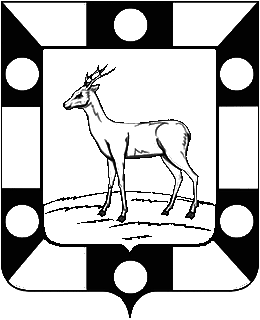 Собрание Представителей городского поселения Петра Дубрава муниципального района Волжский  Самарской областиТретьего созываРЕШЕНИЕ 17.09. 2015 г.	№ 4О конкурсе на замещение должности Главы  городского поселения Петра Дубрава муниципального района Волжский Самарской областиВ соответствии с Федеральным Законом от 06.10.2003 № 131-ФЗ «Об общих принципах организации местного самоуправления в Российской Федерации», Уставом городского поселения Петра Дубрава муниципального района Волжский Самарской области и утвержденным Решением Собрания Представителей городского поселения Петра Дубрава муниципального района Волжский Самарской области от 31.08.2015 №188  Порядком проведения конкурса по  отбору кандидатур на должность Главы городского поселения Петра Дубрава муниципального района Волжский Самарской области,                                                                                                                                          Собрание Представителей городского поселения Петра Дубрава муниципального района Волжский  Самарской областиРЕШИЛО: Объявить конкурс по отбору кандидата на должность Главы городского поселения Петра Дубрава муниципального района Волжский Самарской области (далее конкурс). Определить следующий порядок проведения конкурса: Конкурсные процедуры проводятся с 18.09. 2015 года. Условиями участия кандидата на должность Главы городского поселения Петра Дубрава муниципального района  Волжский Самарской области (далее - кандидаты или кандидат) являются:1) наличие у кандидата гражданства Российской Федерации или гражданства иностранного государства - участника международного договора Российской Федерации, в соответствии с которым иностранный гражданин имеет право быть избранным в органы местного самоуправления; владение кандидатом государственным языком Российской Федерации; неосуждение кандидата к наказанию, исключающему возможность исполнения должностных обязанностей по муниципальной должности, по приговору суда, вступившему в законную силу; наличие у кандидата дееспособности в полном объеме в соответствии с требованиями гражданского законодательства.2.3. Для участия в конкурсе кандидат должен представить в конкурсную комиссию установленный пунктом 2.5 настоящего Решения срок следующие документы: заявление по форме, предусмотренной утвержденным решением Собрания представителей городского поселения Петра Дубрава муниципального  района Волжский  Самарской области от 31.08.2015 №188  « Об утверждении Порядка  проведения конкурса по отбору кандидатур на должность Главы городского поселения Петра Дубрава муниципального Волжский Самарской области»; собственноручно заполненную и подписанную анкету по форме, установленной распоряжением Правительства Российской Федерации от 26.05.2005 № 667-р; паспорт;трудовую книжку (если имеется); документ об образовании; страховое свидетельство обязательного пенсионного страхования (если имеется); свидетельство о постановке физического лица на учет в налоговом органе по месту жительства на территории Российской Федерации; документы воинского учета - для граждан, пребывающих в запасе, и лиц, подлежащих призыву на военную службу; сведения о доходах за год, предшествующий году участия в конкурсе, об имуществе и обязательствах имущественного характера; другие документы или их копии, характеризующие его профессиональную подготовку, характеристики, награды, рекомендации (представляются по желанию кандидата).2.4. Конкурс проводится по следующему адресу: 443546, Самарская область, Волжский район, п. Петра Дубрава, улица Климова, дом №7, здание Администрации городского поселения Петра Дубрава муниципального района Волжский Самарской области.2.5. Прием документов от кандидатов для участия в конкурсе осуществлять с 18.09.2015 года по 07. 10. 2015 года по адресу: 443546, Самарская область, Волжский район, п. Петра Дубрава, улица Климова, дом №7, здание Администрации городского поселения Петра Дубрава муниципального района Волжский Самарской области, с понедельника по пятницу с 8.00 до 16.00 в кабинете №1.2.6. О дате проведения итогового заседания конкурсной комиссии кандидаты, допущенные в соответствии с утвержденным решением Собрания Представителей городского поселения Петра Дубрава муниципального   района Волжский Самарской области от 31.08.2015 г. № 188 Порядком проведения конкурса по отбору кандидатур на должность Главы городского поселения Петра Дубрава муниципального района Волжский Самарской области к конкурсу, уведомляются не позднее, чем за 2 дня до проведения указанного заседания. Настоящее Решение опубликовать в газете «Голос Дубравы» в срок, установленный Уставом городского поселения Петра Дубрава муниципального района Волжский Самарской области. Настоящее Решение вступает в силу со дня его официального опубликования в газете «Голос Дубравы».Председатель                                                                                                            Собрания представителей                                                               Л.Н.Ларюшина